T.C.KOZAN BELEDİYE BAŞKANLIĞIMECLİS KARARI	Madde: 1-) Gündemin 1. maddesinin görüşülmesine geçildi.	2014 Mali Destek Programı kapsamında TR62/14/ÜRÇEP/0014 NO’lu “KOZANDA TAŞINMAZ KÜLTÜR VARLIKLARININ TURİZME KAZANDIRILMASI PROJESİ” ve TR62/14/ÜRÇEP/0022 NO’lu “YEĞENOĞLU SOKAK SAĞLIKLAŞTIRMA PROJESİ”  için Çukurova Kalkınma Ajansının hibe programından faydalanmak üzere söz konusu projeleri sunmaya, başarılı olduğu takdirde uygulanmasına ilişkin temsile, ilzama, proje belgelerini imzalamaya Belediye Başkanı Kazım ÖZGAN’a yetki verilmesi  ile ilgili madde Katip tarafından Meclise okundu. Okunan gündem maddesi Meclisin açık oyuna sunuldu. Yapılan açık oylama ve sayım neticesinde 2014 Mali Destek Programı kapsamında TR62/14/ÜRÇEP/0014 NO’lu “KOZANDA TAŞINMAZ KÜLTÜR VARLIKLARININ TURİZME KAZANDIRILMASI PROJESİ” ve TR62/14/ÜRÇEP/0022 NO’lu “YEĞENOĞLU SOKAK SAĞLIKLAŞTIRMA PROJESİ”  için Çukurova Kalkınma Ajansının hibe programından faydalanmak üzere söz konusu projeleri sunmaya, başarılı olduğu takdirde uygulanmasına ilişkin temsile, ilzama, proje belgelerini imzalamaya Belediye Başkanı Kazım ÖZGAN’a yetki verilmesine oy birliği ile karar verildi.	Başkan                                                         Katip                                           Katip    Kazım ÖZGAN                                   Hüseyin ÇETİN                         Ali YÖRÜGER            Belediye BaşkanıT.C.KOZAN BELEDİYE BAŞKANLIĞIMECLİS KARARI	    Madde: 2-) Gündemin 2. maddesinin görüşülmesine geçildi.    İlçemiz Varsaklar Mahallesi, Adana Caddesi Karayolları Karşısında Hal Kompleksi içerisinde boş bulunan 33 No.’lu komisyoncu işyerinin 552 Sayılı Yaş Sebze ve Meyve ticaretinin düzenlenmesi ve Toptancı Halleri Hakkındaki Kanun Hükmündeki Kararnamenin 21. maddesine göre tahsis talebinde bulunan Ali GELEBEK adına bu işyerinin tahsisi ile ilgili olarak yapılan müzakere neticesinde, gündem maddesi Meclisin açık oyuna sunuldu. Yapılan açık oylama ve sayım neticesinde İlçemiz Varsaklar Mahallesi, Adana Caddesi Karayolları Karşısında ki Hal Kompleksi içerisinde boş bulunan 33 No.’lu komisyoncu işyerinin 552 Sayılı Yaş Sebze ve Meyve ticaretinin düzenlenmesi ve Toptancı Halleri Hakkındaki Kanun Hükmündeki Kararnamenin 21. maddesine göre Ali GELEBEK’e Tahsisine oybirliği ile karar verildi.Başkan                                                         Katip                                           Katip    Kazım ÖZGAN                                   Hüseyin ÇETİN                         Ali YÖRÜGER            Belediye BaşkanıT.C.KOZAN BELEDİYE BAŞKANLIĞIMECLİS KARARI	 Madde: 3-) Gündemin 3. maddesinin görüşülmesine geçildi.   Belediye Meclisimizin 07.01.2014 Tarih ve 25 sayılı kararı ile bir sonraki Meclis toplantısında görüşülmesine karar verilen ve İmar komisyonuna havale edilen; Kozan İlçe Milli Eğitim Müdürlüğünün 26.11.2013 tarih ve 9376 sayılı talebine istinaden, İlçemiz Tavşantepe Mahallesinde bulunan 495 Ada 1 nolu parselin tahsisinin yapılması ve çekme mesafelerinin düzenlenmesi, 448 Ada 28 nolu parselin çekme mesafelerinin değiştirilmesi ile ilgili şehir imar planında tadilat yapılması ile ilgili gündem maddesi Katip tarafından Meclise okundu. Okunan gündem maddesi üzerinde söz almak isteyen üye olup olmadığı soruldu. Söz almak isteyen üye olmadığından teklif meclisin açık oyuna sunuldu. Yapılan açık oylama ve sayım neticesinde maddenin bir sonraki meclis toplantısında görüşülmesine oy birliği ile karar verildi.Başkan                                                         Katip                                           Katip    Kazım ÖZGAN                                   Hüseyin ÇETİN                         Ali YÖRÜGER            Belediye BaşkanıT.C.KOZAN BELEDİYE BAŞKANLIĞIMECLİS KARARI	Madde: 4-) Gündemin 4. maddesinin görüşülmesine geçildi.Belediye Meclisimizin 07.01.2014 Tarih ve 26 sayılı kararı ile bir sonraki Meclis toplantısında görüşülmesine karar verilen ve İmar komisyonuna havale edilen; Ramazan SERT’in talebine istinaden; İlçemiz Ağlıboğaz Mahallesinde bulunan 146 Adanın imar planında BL-4 kat olarak görünen, ön bahçe 5 metre, yan bahçe 3 metre olan yapı nizamının ön bahçe 3 metre olarak şehir imar planında tadilat yapılması ile ilgili gündem maddesi Katip tarafından Meclise okundu. Okunan gündem maddesi üzerinde söz almak isteyen üye olup olmadığı soruldu. Söz almak isteyen üye olmadığından teklif meclisin açık oyuna sunuldu. Yapılan açık oylama ve sayım neticesinde maddenin revizyon imar planında görüşülmesine oy birliği ile karar verildi.Başkan                                                         Katip                                           Katip    Kazım ÖZGAN                                   Hüseyin ÇETİN                         Ali YÖRÜGER            Belediye BaşkanıT.C.KOZAN BELEDİYE BAŞKANLIĞIMECLİS KARARI	Madde: 5-) Gündemin 5. maddesinin görüşülmesine geçildi.Belediye Meclisimizin 07.01.2014 Tarih ve 27 sayılı kararı ile bir sonraki Meclis toplantısında görüşülmesine karar verilen ve İmar komisyonuna havale edilen; Nihay İnşaat’ın 03.12.2013 tarihli talebine istinaden; İlçemiz Cumhuriyet Mahallesi 257 Ada da bulunan kitlenin ada içerisindeki kullanımı ile ilgili şehir imar planında tadilat yapılması ile ilgili gündem maddesi Katip tarafından Meclise okundu. Okunan gündem maddesi üzerinde söz almak isteyen üye olup olmadığı soruldu. Söz almak isteyen üye olmadığından teklif meclisin açık oyuna sunuldu. Yapılan açık oylama ve sayım neticesinde maddenin kabulüne oy çokluğu ile karar verildi.Başkan                                                         Katip                                           Katip    Kazım ÖZGAN                                   Hüseyin ÇETİN                         Ali YÖRÜGER            Belediye BaşkanıT.C.KOZAN BELEDİYE BAŞKANLIĞIMECLİS KARARI	Madde: 6-) Gündemin 6. maddesinin görüşülmesine geçildi.Belediye Meclisimizin 07.01.2014 Tarih ve 28 sayılı kararı ile bir sonraki Meclis toplantısında görüşülmesine karar verilen ve İmar komisyonuna havale edilen; Belediye İmar ve Şehircilik Müdürlüğünün talebine istinaden; İlçemiz Varsaklar Mahallesi Küçük Sanayi Sitesi Mevkiinde bulunan 386 Ada 276 nolu parsel ile ilgili 06.06.2007 tarih ve 085 sayılı Belediye Meclis Kararı ile park alanı olarak belirlenen alanın, takas işlemine esas olmak üzere Hasan Kaya kullanımında olması gereken alan, yerine sehven Yavuz Selim Aktaş kullanımındaki alanda park alanı olarak belirlendiği tespit edildiğinden, Aynı ada aynı parsel ve aynı büyüklükte kalmak şartıyla sehven yapılan hatanın giderilmesi için, park alanının parselin batısına kaydırılması ile ilgili şehir imar planında tadilat yapılması ile ilgili gündem maddesi Katip tarafından Meclise okundu. Okunan gündem maddesi üzerinde söz almak isteyen üye olup olmadığı soruldu. Söz almak isteyen üye olmadığından teklif meclisin açık oyuna sunuldu. Yapılan açık oylama ve sayım neticesinde maddenin kabulüne oy birliği ile karar verildi.Başkan                                                         Katip                                           Katip    Kazım ÖZGAN                                   Hüseyin ÇETİN                         Ali YÖRÜGER            Belediye BaşkanıT.C.KOZAN BELEDİYE BAŞKANLIĞIMECLİS KARARI	Madde: 7-) Gündemin 7. maddesinin görüşülmesine geçildi.Belediye Meclisimizin 07.01.2014 Tarih ve 29 sayılı kararı ile bir sonraki Meclis toplantısında görüşülmesine karar verilen ve İmar komisyonuna havale edilen; Hasan İZGİ’nin dilekçesine istinaden; İlçemiz Mahmutlu Mahallesinde bulunan Tandoğan Sokağı ile Çamurdan Sokağı arasında kalan Saraç Sokak olarak bilinen kısmın eski ismi olan Tuzculu Sokak olarak bilinen kısmın eski ismi olan Tuzculu Sokak olarak yeniden değiştirilmesi ile ilgili gündem maddesi Katip tarafından Meclise okundu. Okunan gündem maddesi üzerinde söz almak isteyen üye olup olmadığı soruldu. Meclis Üyesi Hüseyin ÇETİN söz alarak Ağlıboğaz Mahallesinde bulunan parka Deli Hacıağa(Dağlıoğlu) isminin verilmesini meclise teklif etti. Başka söz almak isteyen üye olmadığından teklif meclisin açık oyuna sunuldu. Yapılan açık oylama ve sayım neticesinde  İlçemiz Mahmutlu Mahallesinde bulunan Tandoğan Sokağı ile Çamurdan Sokağı arasında kalan Saraç Sokak olarak bilinen kısmın eski ismi olan Tuzculu Sokak olarak değiştirilmesinin REDDİNE, Ağlıboğaz Mahallesinde bulunan parka Deli Hacıağa(Dağlıoğlu) isminin verilmesinin kabulüne oy birliği ile karar verildi.Başkan                                                         Katip                                           Katip    Kazım ÖZGAN                                   Hüseyin ÇETİN                         Ali YÖRÜGER            Belediye BaşkanıT.C.KOZAN BELEDİYE BAŞKANLIĞIMECLİS KARARI	Madde: 8-) Gündemin 8. maddesinin görüşülmesine geçildi.Belediye Meclisimizin 07.01.2014 Tarih ve 30 sayılı kararı ile bir sonraki Meclis toplantısında görüşülmesine karar verilen ve İmar komisyonuna havale edilen; Hidayet ARPAT’ın dilekçesine istinaden, İlçemiz Bağlar Mahallesinde bulunan 14167 Sokağın adının Hanifi Sokak olarak değiştirilmesi ile ilgili gündem maddesi Katip tarafından Meclise okundu. Okunan gündem maddesi üzerinde söz almak isteyen üye olup olmadığı soruldu. Söz almak isteyen üye olmadığından teklif meclisin açık oyuna sunuldu. Yapılan açık oylama ve sayım neticesinde maddenin REDDİNE oy birliği ile karar verildi.Başkan                                                         Katip                                           Katip    Kazım ÖZGAN                                   Hüseyin ÇETİN                         Ali YÖRÜGER            Belediye BaşkanıT.C.KOZAN BELEDİYE BAŞKANLIĞIMECLİS KARARI	Madde: 9-) Gündemin 9. maddesinin görüşülmesine geçildi.Belediye Meclisimizin 07.01.2014 Tarih ve 31 sayılı kararı ile bir sonraki Meclis toplantısında görüşülmesine karar verilen ve İmar komisyonuna havale edilen; Belediyemizin 30.07.2013 tarihinde ihalesini yaptığı 1/5000 ölçekli İlave Revizyon Nazım İmar Planının görüşülmesi ile ilgili maddenin yeniden görüşülmesine geçildi. İlgili gündem maddesi Katip tarafından Meclise okundu. Proje Müellifi, Şehir Plancısı Enver YILMAZ’ın Nazım İmar Planı ile ilgili bilgileri meclis üyelerine sunmasının ardından okunan gündem maddesi üzerinde söz almak isteyen üye olup olmadığı soruldu. Söz almak isteyen üye olmadığından teklif meclisin açık oyuna sunuldu. Yapılan açık oylama ve sayım neticesinde maddenin ekteki 1/5000 ilave ve revizyon Nazım İmar Planı paftası ve plan raporunun kabulüne oy çokluğu ile karar verildi.Başkan                                                         Katip                                           Katip    Kazım ÖZGAN                                   Hüseyin ÇETİN                         Ali YÖRÜGER            Belediye BaşkanıT.C.KOZAN BELEDİYE BAŞKANLIĞIMECLİS KARARI	Madde: 10-) Gündemin 10. maddesinin görüşülmesine geçildi.İmar ve Şehircilik Müdürlüğünün talebine istinaden, İlçemiz Türkeli Mahallesinde bulunan, Belediyemizin 07.03.2012 tarih ve 72 sayılı Meclis Kararı ile 58,59,60,61,62 ve 63 nolu parsellerin bulunduğu imar adasının imar durumunun E=1.6 ve Hmax=Serbest olarak plan tadilatı yapıldığı, faka 1.İdare Mahkemesinin 2012-711 Esas, 2013-1440 sayılı kararı ile yapılan tadilatı parsel bazında gibi değerlendirilmesi sebebiyle iptal edilmiştir. 285 Ada 58,59,60,61,62 ve 63 nolu parsellerin imar planında tadilatının ada bazında olarak tekrar görüşülmesine geçildi. İlgili gündem maddesi Katip tarafından Meclise okundu. Okunan gündem maddesi üzerinde söz almak isteyen üye olup olmadığı soruldu. Söz almak isteyen üye olmadığından teklif meclisin açık oyuna sunuldu. Yapılan açık oylama ve sayım neticesinde maddenin bir sonraki meclis toplantısında görüşülmek üzere imar komisyonuna havale edilmesine oy birliği ile karar verildi.Başkan                                                         Katip                                           Katip    Kazım ÖZGAN                                   Hüseyin ÇETİN                         Ali YÖRÜGER            Belediye BaşkanıT.C.KOZAN BELEDİYE BAŞKANLIĞIMECLİS KARARI	Madde: 11-) Gündemin 11. maddesinin görüşülmesine geçildi.Toroslar Elektrik Dağıtım Anonim Şirketinin 29.01.2014 tarih ve 1243 sayılı talebine istinaden; İlgi yazı ekinde bulunan, ilgi (a) ve (b) yazılarda, İlçemizde bulunan Hoşkadem Camii etrafında bulunan ve görüntü kirliliği oluşturan mevcut elektrik tesisatı ve elektrik direklerinin kaldırılarak yeraltına alınmasının Sayın Başbakanımız Recep Tayip ERDOĞAN’ın İlçemiz Kozan’ı ziyaretinde şifai olarak talimatlandırdığı belirtilmiş ve ilgi (c) yazıda konunun çabuklaştırılması istenilmiştir. Söz konusu mevcut elektrik tesislerinin ve elektrik direklerinin kaldırılarak yeraltına alınması ve bu işlemlerin ivedilikle neticelendirilmesi için teknik olarak bölgede 1 adet trafoya ve bu trafonun tesisi için 5,45x2,50 ebatlarında bir alana ihtiyaç duyulmasına istinaden, Mülkiyeti Belediyemize ait olan 163 Ada 21 nolu parselin ekli paftada işaretli olan yere 5,45x2,50 ebatlarında monoblok trafo tesisi edilebilmesi için bahse konu yerin iz bedel karşılığında kiralanması ile ilgili gündem maddesinin görüşülmesine geçildi. İlgili gündem maddesi Katip tarafından Meclise okundu. Okunan gündem maddesi üzerinde söz almak isteyen üye olup olmadığı soruldu. Söz almak isteyen üye olmadığından teklif meclisin açık oyuna sunuldu. Yapılan açık oylama ve sayım neticesinde maddenin bir sonraki meclis toplantısında görüşülmek üzere imar komisyonuna havale edilmesine oy birliği ile karar verildi.Başkan                                                         Katip                                           Katip    Kazım ÖZGAN                                   Hüseyin ÇETİN                         Ali YÖRÜGER            Belediye Başkanı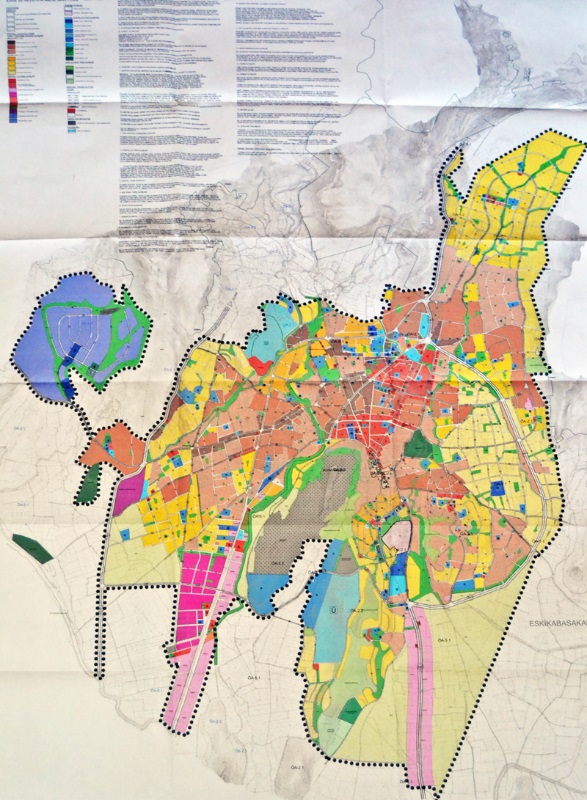 BİRLEŞİM : 02OTURUM : 02KARAR NO : 33      TARİH : 05/02/2014BELEDİYE BAŞKANIKAZIM ÖZGAN                   KAZIM ÖZGAN                   BELEDİYE MECLİSİNİTEŞKİL EDENLERİNADI ve SOYADIÜYELER : ABİDİN KAYMAK-ADNAN BOZ-AHMET ÇANKAYA-AHMET GELEBEK-ALİ YÖRÜGER-ARİF-EROL AYHAN-FATMA DURMUŞOĞLU-FATMA TUTAR-FERHAT BOYRAZ-HAZIM DAĞLI-HÜSEYİN ÇETİN-İBRAHİM TANRIVERDİ-MEHMET BİRCAN-M.MUSTAFA DURU-ÖZGÜR ATAŞ-RUHİ GÜL-SABAHATTİN ARSLAN-SÜLEYMAN HALAÇOĞLUÜYELER : ABİDİN KAYMAK-ADNAN BOZ-AHMET ÇANKAYA-AHMET GELEBEK-ALİ YÖRÜGER-ARİF-EROL AYHAN-FATMA DURMUŞOĞLU-FATMA TUTAR-FERHAT BOYRAZ-HAZIM DAĞLI-HÜSEYİN ÇETİN-İBRAHİM TANRIVERDİ-MEHMET BİRCAN-M.MUSTAFA DURU-ÖZGÜR ATAŞ-RUHİ GÜL-SABAHATTİN ARSLAN-SÜLEYMAN HALAÇOĞLUÜYELER : ABİDİN KAYMAK-ADNAN BOZ-AHMET ÇANKAYA-AHMET GELEBEK-ALİ YÖRÜGER-ARİF-EROL AYHAN-FATMA DURMUŞOĞLU-FATMA TUTAR-FERHAT BOYRAZ-HAZIM DAĞLI-HÜSEYİN ÇETİN-İBRAHİM TANRIVERDİ-MEHMET BİRCAN-M.MUSTAFA DURU-ÖZGÜR ATAŞ-RUHİ GÜL-SABAHATTİN ARSLAN-SÜLEYMAN HALAÇOĞLUİLGİLİ BİRİMStrateji Ge. Müd.(Spor Komp.) KARAR TÜRÜ :                               KARAR ÖZETİBelediye Başkanına Yetki Verilmesi   Belediye Başkanına Yetki Verilmesi   BİRLEŞİM : 02OTURUM : 02KARAR NO : 34      TARİH : 05/02/2014BELEDİYE BAŞKANIKAZIM ÖZGAN                   KAZIM ÖZGAN                   BELEDİYE MECLİSİNİTEŞKİL EDENLERİNADI ve SOYADIÜYELER : ABİDİN KAYMAK-ADNAN BOZ-AHMET ÇANKAYA-AHMET GELEBEK-ALİ YÖRÜGER-ARİF-EROL AYHAN-FATMA DURMUŞOĞLU-FATMA TUTAR-FERHAT BOYRAZ-HAZIM DAĞLI-HÜSEYİN ÇETİN-İBRAHİM TANRIVERDİ-MEHMET BİRCAN-M.MUSTAFA DURU-ÖZGÜR ATAŞ-RUHİ GÜL-SABAHATTİN ARSLAN-SÜLEYMAN HALAÇOĞLUÜYELER : ABİDİN KAYMAK-ADNAN BOZ-AHMET ÇANKAYA-AHMET GELEBEK-ALİ YÖRÜGER-ARİF-EROL AYHAN-FATMA DURMUŞOĞLU-FATMA TUTAR-FERHAT BOYRAZ-HAZIM DAĞLI-HÜSEYİN ÇETİN-İBRAHİM TANRIVERDİ-MEHMET BİRCAN-M.MUSTAFA DURU-ÖZGÜR ATAŞ-RUHİ GÜL-SABAHATTİN ARSLAN-SÜLEYMAN HALAÇOĞLUÜYELER : ABİDİN KAYMAK-ADNAN BOZ-AHMET ÇANKAYA-AHMET GELEBEK-ALİ YÖRÜGER-ARİF-EROL AYHAN-FATMA DURMUŞOĞLU-FATMA TUTAR-FERHAT BOYRAZ-HAZIM DAĞLI-HÜSEYİN ÇETİN-İBRAHİM TANRIVERDİ-MEHMET BİRCAN-M.MUSTAFA DURU-ÖZGÜR ATAŞ-RUHİ GÜL-SABAHATTİN ARSLAN-SÜLEYMAN HALAÇOĞLUİLGİLİ BİRİMHal Müdürlüğü                 KARAR TÜRÜ :                               KARAR ÖZETİ33 Nolu İş Yerinin Tahsisi   33 Nolu İş Yerinin Tahsisi   BİRLEŞİM : 02OTURUM : 02KARAR NO : 35      TARİH : 05/02/2014BELEDİYE BAŞKANIKAZIM ÖZGAN                   KAZIM ÖZGAN                   BELEDİYE MECLİSİNİTEŞKİL EDENLERİNADI ve SOYADIÜYELER : ABİDİN KAYMAK-ADNAN BOZ-AHMET ÇANKAYA-AHMET GELEBEK-ALİ YÖRÜGER-ARİF-EROL AYHAN-FATMA DURMUŞOĞLU-FATMA TUTAR-FERHAT BOYRAZ-HAZIM DAĞLI-HÜSEYİN ÇETİN-İBRAHİM TANRIVERDİ-MEHMET BİRCAN-M.MUSTAFA DURU-ÖZGÜR ATAŞ-RUHİ GÜL-SABAHATTİN ARSLAN-SÜLEYMAN HALAÇOĞLUÜYELER : ABİDİN KAYMAK-ADNAN BOZ-AHMET ÇANKAYA-AHMET GELEBEK-ALİ YÖRÜGER-ARİF-EROL AYHAN-FATMA DURMUŞOĞLU-FATMA TUTAR-FERHAT BOYRAZ-HAZIM DAĞLI-HÜSEYİN ÇETİN-İBRAHİM TANRIVERDİ-MEHMET BİRCAN-M.MUSTAFA DURU-ÖZGÜR ATAŞ-RUHİ GÜL-SABAHATTİN ARSLAN-SÜLEYMAN HALAÇOĞLUÜYELER : ABİDİN KAYMAK-ADNAN BOZ-AHMET ÇANKAYA-AHMET GELEBEK-ALİ YÖRÜGER-ARİF-EROL AYHAN-FATMA DURMUŞOĞLU-FATMA TUTAR-FERHAT BOYRAZ-HAZIM DAĞLI-HÜSEYİN ÇETİN-İBRAHİM TANRIVERDİ-MEHMET BİRCAN-M.MUSTAFA DURU-ÖZGÜR ATAŞ-RUHİ GÜL-SABAHATTİN ARSLAN-SÜLEYMAN HALAÇOĞLUİLGİLİ BİRİMİmar ve Şehircilik Müdürlüğü  KARAR TÜRÜ :                               KARAR ÖZETİŞehir İmar Planında Tadilat Yapılmasının Bir Sonraki Mecliste Görüşülmesi  Şehir İmar Planında Tadilat Yapılmasının Bir Sonraki Mecliste Görüşülmesi  BİRLEŞİM : 02OTURUM : 02KARAR NO : 36      TARİH : 05/02/2014BELEDİYE BAŞKANIKAZIM ÖZGAN                   KAZIM ÖZGAN                   BELEDİYE MECLİSİNİTEŞKİL EDENLERİNADI ve SOYADIÜYELER : ABİDİN KAYMAK-ADNAN BOZ-AHMET ÇANKAYA-AHMET GELEBEK-ALİ YÖRÜGER-ARİF-EROL AYHAN-FATMA DURMUŞOĞLU-FATMA TUTAR-FERHAT BOYRAZ-HAZIM DAĞLI-HÜSEYİN ÇETİN-İBRAHİM TANRIVERDİ-MEHMET BİRCAN-M.MUSTAFA DURU-ÖZGÜR ATAŞ-RUHİ GÜL-SABAHATTİN ARSLAN-SÜLEYMAN HALAÇOĞLUÜYELER : ABİDİN KAYMAK-ADNAN BOZ-AHMET ÇANKAYA-AHMET GELEBEK-ALİ YÖRÜGER-ARİF-EROL AYHAN-FATMA DURMUŞOĞLU-FATMA TUTAR-FERHAT BOYRAZ-HAZIM DAĞLI-HÜSEYİN ÇETİN-İBRAHİM TANRIVERDİ-MEHMET BİRCAN-M.MUSTAFA DURU-ÖZGÜR ATAŞ-RUHİ GÜL-SABAHATTİN ARSLAN-SÜLEYMAN HALAÇOĞLUÜYELER : ABİDİN KAYMAK-ADNAN BOZ-AHMET ÇANKAYA-AHMET GELEBEK-ALİ YÖRÜGER-ARİF-EROL AYHAN-FATMA DURMUŞOĞLU-FATMA TUTAR-FERHAT BOYRAZ-HAZIM DAĞLI-HÜSEYİN ÇETİN-İBRAHİM TANRIVERDİ-MEHMET BİRCAN-M.MUSTAFA DURU-ÖZGÜR ATAŞ-RUHİ GÜL-SABAHATTİN ARSLAN-SÜLEYMAN HALAÇOĞLUİLGİLİ BİRİMİmar ve Şehircilik Müdürlüğü  KARAR TÜRÜ :                               KARAR ÖZETİŞehir İmar Planında Tadilat Yapılmasının Revizyon İmar Planında Görüşülmesi  Şehir İmar Planında Tadilat Yapılmasının Revizyon İmar Planında Görüşülmesi  BİRLEŞİM : 02OTURUM : 02KARAR NO : 37      TARİH : 05/02/2014BELEDİYE BAŞKANIKAZIM ÖZGAN                   KAZIM ÖZGAN                   BELEDİYE MECLİSİNİTEŞKİL EDENLERİNADI ve SOYADIÜYELER : ABİDİN KAYMAK-ADNAN BOZ-AHMET ÇANKAYA-AHMET GELEBEK-ARİF-EROL AYHAN-FATMA DURMUŞOĞLU-FATMA TUTAR-FERHAT BOYRAZ-HAZIM DAĞLI-HÜSEYİN ÇETİN-İBRAHİM TANRIVERDİ-MEHMET BİRCAN-M.MUSTAFA DURU-ÖZGÜR ATAŞ-RUHİ GÜL-SABAHATTİN ARSLAN-SÜLEYMAN HALAÇOĞLUÜYELER : ABİDİN KAYMAK-ADNAN BOZ-AHMET ÇANKAYA-AHMET GELEBEK-ARİF-EROL AYHAN-FATMA DURMUŞOĞLU-FATMA TUTAR-FERHAT BOYRAZ-HAZIM DAĞLI-HÜSEYİN ÇETİN-İBRAHİM TANRIVERDİ-MEHMET BİRCAN-M.MUSTAFA DURU-ÖZGÜR ATAŞ-RUHİ GÜL-SABAHATTİN ARSLAN-SÜLEYMAN HALAÇOĞLUÜYELER : ABİDİN KAYMAK-ADNAN BOZ-AHMET ÇANKAYA-AHMET GELEBEK-ARİF-EROL AYHAN-FATMA DURMUŞOĞLU-FATMA TUTAR-FERHAT BOYRAZ-HAZIM DAĞLI-HÜSEYİN ÇETİN-İBRAHİM TANRIVERDİ-MEHMET BİRCAN-M.MUSTAFA DURU-ÖZGÜR ATAŞ-RUHİ GÜL-SABAHATTİN ARSLAN-SÜLEYMAN HALAÇOĞLUİLGİLİ BİRİMİmar ve Şehircilik Müdürlüğü  KARAR TÜRÜ :                               KARAR ÖZETİŞehir İmar Planında Tadilat Yapılması   Şehir İmar Planında Tadilat Yapılması   BİRLEŞİM : 02OTURUM : 02KARAR NO : 38      TARİH : 05/02/2014BELEDİYE BAŞKANIKAZIM ÖZGAN                   KAZIM ÖZGAN                   BELEDİYE MECLİSİNİTEŞKİL EDENLERİNADI ve SOYADIÜYELER : ABİDİN KAYMAK-ADNAN BOZ-AHMET ÇANKAYA-AHMET GELEBEK-ALİ YÖRÜGER-ARİF-EROL AYHAN-FATMA DURMUŞOĞLU-FATMA TUTAR-FERHAT BOYRAZ-HAZIM DAĞLI-HÜSEYİN ÇETİN-İBRAHİM TANRIVERDİ-MEHMET BİRCAN-M.MUSTAFA DURU-ÖZGÜR ATAŞ-RUHİ GÜL-SABAHATTİN ARSLAN-SÜLEYMAN HALAÇOĞLUÜYELER : ABİDİN KAYMAK-ADNAN BOZ-AHMET ÇANKAYA-AHMET GELEBEK-ALİ YÖRÜGER-ARİF-EROL AYHAN-FATMA DURMUŞOĞLU-FATMA TUTAR-FERHAT BOYRAZ-HAZIM DAĞLI-HÜSEYİN ÇETİN-İBRAHİM TANRIVERDİ-MEHMET BİRCAN-M.MUSTAFA DURU-ÖZGÜR ATAŞ-RUHİ GÜL-SABAHATTİN ARSLAN-SÜLEYMAN HALAÇOĞLUÜYELER : ABİDİN KAYMAK-ADNAN BOZ-AHMET ÇANKAYA-AHMET GELEBEK-ALİ YÖRÜGER-ARİF-EROL AYHAN-FATMA DURMUŞOĞLU-FATMA TUTAR-FERHAT BOYRAZ-HAZIM DAĞLI-HÜSEYİN ÇETİN-İBRAHİM TANRIVERDİ-MEHMET BİRCAN-M.MUSTAFA DURU-ÖZGÜR ATAŞ-RUHİ GÜL-SABAHATTİN ARSLAN-SÜLEYMAN HALAÇOĞLUİLGİLİ BİRİMİmar ve Şehircilik Müdürlüğü  KARAR TÜRÜ :                               KARAR ÖZETİŞehir İmar Planında Tadilat Yapılması   Şehir İmar Planında Tadilat Yapılması   BİRLEŞİM : 02OTURUM : 02KARAR NO : 39      TARİH : 05/02/2014BELEDİYE BAŞKANIKAZIM ÖZGAN                   KAZIM ÖZGAN                   BELEDİYE MECLİSİNİTEŞKİL EDENLERİNADI ve SOYADIÜYELER : ABİDİN KAYMAK-ADNAN BOZ-AHMET ÇANKAYA-AHMET GELEBEK-ALİ YÖRÜGER-ARİF-EROL AYHAN-FATMA DURMUŞOĞLU-FATMA TUTAR-FERHAT BOYRAZ-HAZIM DAĞLI-HÜSEYİN ÇETİN-İBRAHİM TANRIVERDİ-MEHMET BİRCAN-M.MUSTAFA DURU-ÖZGÜR ATAŞ-RUHİ GÜL-SABAHATTİN ARSLAN-SÜLEYMAN HALAÇOĞLUÜYELER : ABİDİN KAYMAK-ADNAN BOZ-AHMET ÇANKAYA-AHMET GELEBEK-ALİ YÖRÜGER-ARİF-EROL AYHAN-FATMA DURMUŞOĞLU-FATMA TUTAR-FERHAT BOYRAZ-HAZIM DAĞLI-HÜSEYİN ÇETİN-İBRAHİM TANRIVERDİ-MEHMET BİRCAN-M.MUSTAFA DURU-ÖZGÜR ATAŞ-RUHİ GÜL-SABAHATTİN ARSLAN-SÜLEYMAN HALAÇOĞLUÜYELER : ABİDİN KAYMAK-ADNAN BOZ-AHMET ÇANKAYA-AHMET GELEBEK-ALİ YÖRÜGER-ARİF-EROL AYHAN-FATMA DURMUŞOĞLU-FATMA TUTAR-FERHAT BOYRAZ-HAZIM DAĞLI-HÜSEYİN ÇETİN-İBRAHİM TANRIVERDİ-MEHMET BİRCAN-M.MUSTAFA DURU-ÖZGÜR ATAŞ-RUHİ GÜL-SABAHATTİN ARSLAN-SÜLEYMAN HALAÇOĞLUİLGİLİ BİRİMİmar ve Şehircilik Müdürlüğü  KARAR TÜRÜ :                               KARAR ÖZETİSokak İsim Değişiklikleri   Sokak İsim Değişiklikleri   BİRLEŞİM : 02OTURUM : 02KARAR NO : 40      TARİH : 05/02/2014BELEDİYE BAŞKANIKAZIM ÖZGAN                   KAZIM ÖZGAN                   BELEDİYE MECLİSİNİTEŞKİL EDENLERİNADI ve SOYADIÜYELER : ABİDİN KAYMAK-ADNAN BOZ-AHMET ÇANKAYA-AHMET GELEBEK-ALİ YÖRÜGER-ARİF-EROL AYHAN-FATMA DURMUŞOĞLU-FATMA TUTAR-FERHAT BOYRAZ-HAZIM DAĞLI-HÜSEYİN ÇETİN-İBRAHİM TANRIVERDİ-MEHMET BİRCAN-M.MUSTAFA DURU-ÖZGÜR ATAŞ-RUHİ GÜL-SABAHATTİN ARSLAN-SÜLEYMAN HALAÇOĞLUÜYELER : ABİDİN KAYMAK-ADNAN BOZ-AHMET ÇANKAYA-AHMET GELEBEK-ALİ YÖRÜGER-ARİF-EROL AYHAN-FATMA DURMUŞOĞLU-FATMA TUTAR-FERHAT BOYRAZ-HAZIM DAĞLI-HÜSEYİN ÇETİN-İBRAHİM TANRIVERDİ-MEHMET BİRCAN-M.MUSTAFA DURU-ÖZGÜR ATAŞ-RUHİ GÜL-SABAHATTİN ARSLAN-SÜLEYMAN HALAÇOĞLUÜYELER : ABİDİN KAYMAK-ADNAN BOZ-AHMET ÇANKAYA-AHMET GELEBEK-ALİ YÖRÜGER-ARİF-EROL AYHAN-FATMA DURMUŞOĞLU-FATMA TUTAR-FERHAT BOYRAZ-HAZIM DAĞLI-HÜSEYİN ÇETİN-İBRAHİM TANRIVERDİ-MEHMET BİRCAN-M.MUSTAFA DURU-ÖZGÜR ATAŞ-RUHİ GÜL-SABAHATTİN ARSLAN-SÜLEYMAN HALAÇOĞLUİLGİLİ BİRİMİmar ve Şehircilik Müdürlüğü  KARAR TÜRÜ :                               KARAR ÖZETİSokak İsim Değişikliği   Sokak İsim Değişikliği   BİRLEŞİM : 02OTURUM : 02KARAR NO : 41      TARİH : 05/02/2014BELEDİYE BAŞKANIKAZIM ÖZGAN                   KAZIM ÖZGAN                   BELEDİYE MECLİSİNİTEŞKİL EDENLERİNADI ve SOYADIÜYELER : ABİDİN KAYMAK-ADNAN BOZ-AHMET ÇANKAYA-AHMET GELEBEK-ALİ YÖRÜGER-ARİF-EROL AYHAN-FATMA DURMUŞOĞLU-FATMA TUTAR-FERHAT BOYRAZ-HAZIM DAĞLI-HÜSEYİN ÇETİN-İBRAHİM TANRIVERDİ-MEHMET BİRCAN-M.MUSTAFA DURU-ÖZGÜR ATAŞ-RUHİ GÜL-SABAHATTİN ARSLAN-SÜLEYMAN HALAÇOĞLUÜYELER : ABİDİN KAYMAK-ADNAN BOZ-AHMET ÇANKAYA-AHMET GELEBEK-ALİ YÖRÜGER-ARİF-EROL AYHAN-FATMA DURMUŞOĞLU-FATMA TUTAR-FERHAT BOYRAZ-HAZIM DAĞLI-HÜSEYİN ÇETİN-İBRAHİM TANRIVERDİ-MEHMET BİRCAN-M.MUSTAFA DURU-ÖZGÜR ATAŞ-RUHİ GÜL-SABAHATTİN ARSLAN-SÜLEYMAN HALAÇOĞLUÜYELER : ABİDİN KAYMAK-ADNAN BOZ-AHMET ÇANKAYA-AHMET GELEBEK-ALİ YÖRÜGER-ARİF-EROL AYHAN-FATMA DURMUŞOĞLU-FATMA TUTAR-FERHAT BOYRAZ-HAZIM DAĞLI-HÜSEYİN ÇETİN-İBRAHİM TANRIVERDİ-MEHMET BİRCAN-M.MUSTAFA DURU-ÖZGÜR ATAŞ-RUHİ GÜL-SABAHATTİN ARSLAN-SÜLEYMAN HALAÇOĞLUİLGİLİ BİRİMİmar ve Şehircilik Müdürlüğü  KARAR TÜRÜ :                               KARAR ÖZETİİlave Revizyon İmar Planının Görüşülmesi   İlave Revizyon İmar Planının Görüşülmesi   BİRLEŞİM : 02OTURUM : 02KARAR NO : 42      TARİH : 05/02/2014BELEDİYE BAŞKANIKAZIM ÖZGAN                   KAZIM ÖZGAN                   BELEDİYE MECLİSİNİTEŞKİL EDENLERİNADI ve SOYADIÜYELER : ABİDİN KAYMAK-ADNAN BOZ-AHMET ÇANKAYA-AHMET GELEBEK-ALİ YÖRÜGER-ARİF-EROL AYHAN-FATMA DURMUŞOĞLU-FATMA TUTAR-FERHAT BOYRAZ-HAZIM DAĞLI-HÜSEYİN ÇETİN-İBRAHİM TANRIVERDİ-MEHMET BİRCAN-M.MUSTAFA DURU-ÖZGÜR ATAŞ-RUHİ GÜL-SABAHATTİN ARSLAN-SÜLEYMAN HALAÇOĞLUÜYELER : ABİDİN KAYMAK-ADNAN BOZ-AHMET ÇANKAYA-AHMET GELEBEK-ALİ YÖRÜGER-ARİF-EROL AYHAN-FATMA DURMUŞOĞLU-FATMA TUTAR-FERHAT BOYRAZ-HAZIM DAĞLI-HÜSEYİN ÇETİN-İBRAHİM TANRIVERDİ-MEHMET BİRCAN-M.MUSTAFA DURU-ÖZGÜR ATAŞ-RUHİ GÜL-SABAHATTİN ARSLAN-SÜLEYMAN HALAÇOĞLUÜYELER : ABİDİN KAYMAK-ADNAN BOZ-AHMET ÇANKAYA-AHMET GELEBEK-ALİ YÖRÜGER-ARİF-EROL AYHAN-FATMA DURMUŞOĞLU-FATMA TUTAR-FERHAT BOYRAZ-HAZIM DAĞLI-HÜSEYİN ÇETİN-İBRAHİM TANRIVERDİ-MEHMET BİRCAN-M.MUSTAFA DURU-ÖZGÜR ATAŞ-RUHİ GÜL-SABAHATTİN ARSLAN-SÜLEYMAN HALAÇOĞLUİLGİLİ BİRİMİmar ve Şehircilik Müdürlüğü  KARAR TÜRÜ :                               KARAR ÖZETİŞehir İmar Planında Tadilat Yapılmasının Bir Sonraki Mecliste Görüşülmek Üzere İmar Komisyonuna Havale Edilmesi Şehir İmar Planında Tadilat Yapılmasının Bir Sonraki Mecliste Görüşülmek Üzere İmar Komisyonuna Havale Edilmesi BİRLEŞİM : 02OTURUM : 02KARAR NO : 43      TARİH : 05/02/2014BELEDİYE BAŞKANIKAZIM ÖZGAN                   KAZIM ÖZGAN                   BELEDİYE MECLİSİNİTEŞKİL EDENLERİNADI ve SOYADIÜYELER : ABİDİN KAYMAK-ADNAN BOZ-AHMET ÇANKAYA-AHMET GELEBEK-ALİ YÖRÜGER-ARİF-EROL AYHAN-FATMA DURMUŞOĞLU-FATMA TUTAR-FERHAT BOYRAZ-HAZIM DAĞLI-HÜSEYİN ÇETİN-İBRAHİM TANRIVERDİ-MEHMET BİRCAN-M.MUSTAFA DURU-ÖZGÜR ATAŞ-RUHİ GÜL-SABAHATTİN ARSLAN-SÜLEYMAN HALAÇOĞLUÜYELER : ABİDİN KAYMAK-ADNAN BOZ-AHMET ÇANKAYA-AHMET GELEBEK-ALİ YÖRÜGER-ARİF-EROL AYHAN-FATMA DURMUŞOĞLU-FATMA TUTAR-FERHAT BOYRAZ-HAZIM DAĞLI-HÜSEYİN ÇETİN-İBRAHİM TANRIVERDİ-MEHMET BİRCAN-M.MUSTAFA DURU-ÖZGÜR ATAŞ-RUHİ GÜL-SABAHATTİN ARSLAN-SÜLEYMAN HALAÇOĞLUÜYELER : ABİDİN KAYMAK-ADNAN BOZ-AHMET ÇANKAYA-AHMET GELEBEK-ALİ YÖRÜGER-ARİF-EROL AYHAN-FATMA DURMUŞOĞLU-FATMA TUTAR-FERHAT BOYRAZ-HAZIM DAĞLI-HÜSEYİN ÇETİN-İBRAHİM TANRIVERDİ-MEHMET BİRCAN-M.MUSTAFA DURU-ÖZGÜR ATAŞ-RUHİ GÜL-SABAHATTİN ARSLAN-SÜLEYMAN HALAÇOĞLUİLGİLİ BİRİMİmar ve Şehircilik Müdürlüğü  KARAR TÜRÜ :                               KARAR ÖZETİTrafo Tesisi İçin Alan KiralanmasıTrafo Tesisi İçin Alan Kiralanması